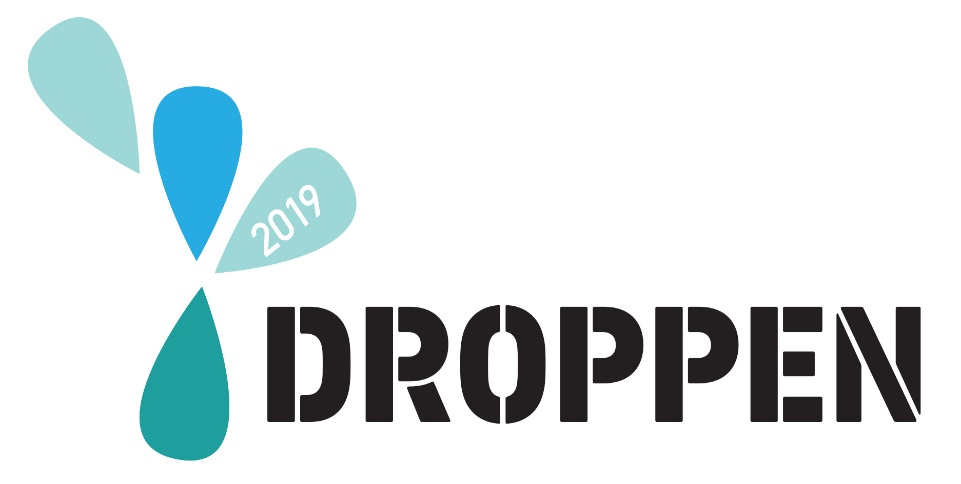 
Temat för övningen är vattenkris:Temat för vår riksomfattande beredskapsövning är brist på rent vatten.En vattenkris har valts som tema eftersom rent vatten är nödvändigt för oss alla.Genom att öva på hur vi agerari en stor vattenkris övar vi på en situation där en stor mängd människor snabbt behöver vår hjälp.Syftet med övningen är att testa Röda Korsets avdelningars beredskap att agera och hjälpa när en vattenkris inträffar.Övningen är Finlands Röda Kors beredskapsövning men med till övningen bjuds också samarbetspartners in.
Temat för övningen är vattenkris:Temat för vår riksomfattande beredskapsövning är brist på rent vatten.En vattenkris har valts som tema eftersom rent vatten är nödvändigt för oss alla.Genom att öva på hur vi agerari en stor vattenkris övar vi på en situation där en stor mängd människor snabbt behöver vår hjälp.Syftet med övningen är att testa Röda Korsets avdelningars beredskap att agera och hjälpa när en vattenkris inträffar.Övningen är Finlands Röda Kors beredskapsövning men med till övningen bjuds också samarbetspartners in.Beredskapsövning 26.10.2019Finlands Röda Kors riksomfattande beredskapsövning 2019 ordnas lördagen den 26.10. Övningen är en riksomfattande beredskapsövning, som ordnas en gång per stämmoperiod.Välkom ihåg till den gemensamma beredskapsövningen! 
Temat för övningen är vattenkris:Temat för vår riksomfattande beredskapsövning är brist på rent vatten.En vattenkris har valts som tema eftersom rent vatten är nödvändigt för oss alla.Genom att öva på hur vi agerari en stor vattenkris övar vi på en situation där en stor mängd människor snabbt behöver vår hjälp.Syftet med övningen är att testa Röda Korsets avdelningars beredskap att agera och hjälpa när en vattenkris inträffar.Övningen är Finlands Röda Kors beredskapsövning men med till övningen bjuds också samarbetspartners in.Under en vattenkris kan följande hända:
Det kommer inget vatten ur kranen eller vattnet är förorenatDet går inte att rengöra avfallsvattenDet går inte att rengöra avfallsvattenEn stor mängd människor behöver snabbt hjälpIfall en vattenkris inträffar kan den snabbt påverka en stor mängd människor och behovet av hjälp är stort.Här behövs Röda Korset!Mer information: https://rednet.rodakorset.fi/beredskapsovning2019,  valmiusharjoitus2019@redcross.fi                            Projektplanerare: Viivi Kirvesoja, viivi.kirvesoja@redcross.fi Mer information: https://rednet.rodakorset.fi/beredskapsovning2019,  valmiusharjoitus2019@redcross.fi                            Projektplanerare: Viivi Kirvesoja, viivi.kirvesoja@redcross.fi Mer information: https://rednet.rodakorset.fi/beredskapsovning2019,  valmiusharjoitus2019@redcross.fi                            Projektplanerare: Viivi Kirvesoja, viivi.kirvesoja@redcross.fi 